المحاضر: د. سناء ناصر الخوالدة منسق المادة: د. سناء ناصر الخوالدة الممتحن الداخلي:.................... اسم المادة : شخصية وتكيف رقم المادة:....................الامتحان : الأول/ الثاني/ النهائي الفصل: الأول السنة:2018/2019التاريخ:31/12/2019  وقت الامتحان:11-12 تعليمات الامتحان:عدد الاسئلة:............مجموع العلامات:..................الرجاء الاجابة على جميع الاسئلةالرجاء كتابة الاجابات بخط واضح ومراعاة قواعد الكتابةالمفاهيم الاساسيةالأهداف: تقييم الحد الأدنى من المعرفة والمهارات عند الطلبةالأسئلة :السؤال الأول  حل المشكلات المألوفةالأهداف: تقييم معرفة الطلبة للمفاهيم  الأساسية للمادة ومحاولة حل المشكلات المألوفةالأسئلة: السؤال الثالث والسؤال الرابعحل المشكلات غير المألوفةالأهداف: تقييم قدرة الطلبة على حل المشكلات المألوفة بسهولة وإقدامهم على حل المشكلات غير المألوفة         تقييم قدرة الطلبة على استخدام أساليب منطقية لتفسير اجاباتهم بطريقة واضحة ومترابطةالاسئلة: السؤال الثانيالسؤال الأول: اختر الإجابة الصحيحة فيما يلي : (5) علامات  يرى أحمد أنه يستطيع حل مشكلة ضعف التحصيل من خلال الاستعانة بصديق له، تغيير طريقة الدراسة، أخذ حصص اضافية . يعبر تفكير أحمد عن مرحلةالوعي بالمشكلةتوليد بدائل محتملة للمشكلةج- اتخاذ القرارد- جميع ما ذكر صحيحيقوم الاسترخاء على مبدأالوعي بالفرق بين حالة ارتخاء العضلات وحاة شدهاأخذ نفس عميقج-وعي الفرد بالمشكلة التي سببت التوتر والضغطد- جميع ما ذكر صحيحمن العوامل الخاصة بالشخص والتي تساعده على التكيف الجو الأسريالمناخ الاجتماعيج-الاحساس بالكفاءةد- المردود الاقتصادينظرة الطالب التشاؤمية اتجاه نجاحه بالتوجيهي وأنه سيرسب ايضا السنة القادمة يعبر عن تعبر عن خطأ بالتفكير يسمىالتعميم الزائدب- توقع الاستمراريةج-اخطاء اللغة د-جميع ما ذكر صحيحمن الأمثلة على دفاعات الطفولة المتأخرة والمراهقةالإنكارالتحويل العكسيج-التعويضد- التساميالسؤال الثاني: أكمل الفراغ فيما يلي   (5) علاماتمن الأمثلة على المهارات الوالدية في التعامل مع مشكلات الأبناء.....................................و.......................................... من مقاييس الصدق في اختبار الشخصية متعدد الأوجه.................................و.............................................3-من الأمثلة على المكافأة المزيفة.................................................السؤال الثالث: أثناء عملك كمرشد حدد آلية الدفاع والوظيفة التي ترتبط بها في الأمثلة التالية:  (4) علاماتضرب الطفل جهاز الكمبيوتر بالأرض وتكسيرها بطريقة عنيفة.....................................................................................................................................................................عدم تصديق الأم وجود إعاقة عند طفلها الذي يبلغ من العمر سنتين........................................................................................................................................................................السؤال الرابع: تحدث عن أنماط الشخصية عند يونغ بشكل مفصل مع مثال على كل نمط (6) علامات.........................................................................................................................................................................................................................................................................................................................................................................................................................................................................................................................QFO-AP-VA-009رمز النموذج :اسم النموذج : الإمتحان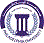 جامعة فيلادلفياPhiladelphia University1رقم الإصدار:   (Revision)الجهة المصدرة:  نائب الرئيس للشؤون الأكاديمية جامعة فيلادلفياPhiladelphia University7-3-2019تاريخ الإصدار:الجهة المدققة : اللجنة العليا لضمان الجودةجامعة فيلادلفياPhiladelphia University1عدد صفحات النموذج :الجهة المدققة : اللجنة العليا لضمان الجودةجامعة فيلادلفياPhiladelphia University